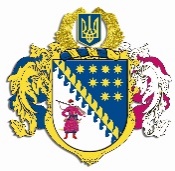 ДНІПРОПЕТРОВСЬКА ОБЛАСНА РАДАVIІI СКЛИКАННЯПостійна комісія обласної ради у справах ветеранів,                осіб з інвалідністю внаслідок війни та дітей війни49004, м. Дніпро, просп. Олександра Поля, 2П Р О Т О К О Л   № 04засідання постійної комісії обласної ради22 листопада 2021 року15.30 годинЗум конференціяПрисутні: Голова комісії – Танетко Роман Віталійович Заступник голови комісії – Грекова Наталія Миколаївна Секретар комісії – Яковлева Олена Олександрівна Члени комісії: Зеєва Олена Вікторівна  Овчаренко Олена Леонідівна Відсутні: Члени комісії:  Доценко Ігор Іванович.У роботі комісії взяли участь:Журавель Олена Анатоліївна - Начальник відділу державних закупівель управління бухгалтерського обліку фінансів та моніторингу діяльності.Головував: Танетко Р.В.ПОРЯДОК ДЕННИЙзасідання постійної комісії обласної радиПогодження списку слухачів на навчальний період вересень-грудень 2021 року, які продовжують навчання у Національному технічному університеті „Дніпровська політехніка” за Програмою розвитку місцевого самоврядування в Дніпропетровській області на 2021 рік та успішно виконали навчальну програму у січні-червні поточного року.Погодження списків осіб з числа учасників АТО/ООС та їх дітей, які успішно пройшли вступні випробування та рекомендації до зарахування у 2021 році до Національного технічного університету „Дніпровська політехніка”.Пропозиції до плану роботи Дніпропетровської обласної ради VIII скликання на 2022 рік постійної комісії обласної ради у справах ветеранів війни, осіб з інвалідністю внаслідок війни та дітей війни.Різне.СЛУХАЛИ 1.  Погодження списку слухачів на навчальний період вересень-грудень 2021 року, які продовжують навчання у Національному технічному університеті „Дніпровська політехніка” за Програмою розвитку місцевого самоврядування в Дніпропетровській області на 2021 рік та успішно виконали навчальну програму у січні-червні поточного року.Інформація: Танетко Р.В. Згідно листа №01-53/87 від 10.08.21 погодження списку слухачів на навчальний період вересень-грудень 2021 року, які продовжують навчання у Національному технічному університеті „Дніпровська політехніка” за Програмою розвитку місцевого самоврядування в Дніпропетровській області на 2021 рік та успішно виконали навчальну програму у січні-червні поточного року.Виступили: Танетко Р.В.ВИРІШИЛИ: Проголосували.Результати голосування:за 			– __5__проти		          – __0__утримались 	– __0__усього 		– __5__РІШЕННЯ: пропозиція прийнята.СЛУХАЛИ 2.  Погодження списків осіб з числа учасників АТО/ООС та їх дітей, які успішно пройшли вступні випробування та рекомендації до зарахування у 2021 році до Національного технічного університету „Дніпровська політехніка”.Інформація: Танетко Р.В. Згідно листа №01-53/87 від 10.08.21 про погодження списків осіб з числа учасників АТО/ООС та їх дітей які успішно пройшли вступні випробування та рекомендації до зарахування у 2021 році до Національного технічного університету „Дніпровська політехніка”.Виступили: Танетко Р.В.ВИРІШИЛИ: Проголосували.Результати голосування:за 			– __5__проти		          – __0__утримались 	– __0__усього 		– __5__РІШЕННЯ: пропозиція прийнята.СЛУХАЛИ 3.  Пропозиції до плану роботи Дніпропетровської обласної ради VIII скликання на 2022 рік постійної комісії обласної ради у справах ветеранів війни, осіб з інвалідністю внаслідок війни та дітей війни.Інформація: Танетко Р.В. Виступили: Танетко Р.В.ВИРІШИЛИ: Проголосували.Результати голосування:за 			– __5__проти		          – __0__утримались 	– __0__усього 		– __5__РІШЕННЯ: пропозиція прийнята.Голова комісії				 			Р.В. ТАНЕТКОСекретар комісії    					         О.О. ЯКОВЛЕВА 